Notulen 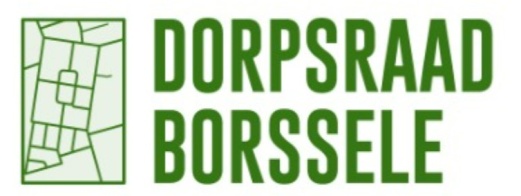 Dorpsraad vergadering 26-04 2023Aanwezig: Willem-Jan Joosse, Jan Bijvoets, Martie Karelse (verslag), Hans v Eijzeren,  Barbara de Vries,  Petra Smit.Afwezig met kennisgeving: Hans Sinke, Cor v Eijzeren, Cees de JongBezoeker: Chris v Overbeeke LPB Kees Westrate SGP-CU1.Opening en vatstellen agenda: Willem Jan opent de vergadering en heet aanwezigen welkom. Mededelingen:-  Martie heeft online een interview met student Erasmus universiteit.    Onderwerpen: Nadelen voor stakeholders, vertrouwen in de overheid, emoties   en capaciteiten van burgers en andere partijen tav energietransitie.-  Samen vallen Webinar EKZ en vergadering dorpsraden op 9 mei: Hierin moeten   de  dorpsraden zelf een keuze maken, het Webinar is ook later terug te kijken.-  25 april heeft voorzitter deelgenomen aan een interview door NRC, ook van   de bewonersgroep en BTK waren vertegenwoordigd. Onderwerp was draagvlak   voor energietransitie en vragen over het dorp Borssele.- Leden werving voor de Stichting Vijverzicht iov gemeente: Voorstel is hiervoor   Monika, Naomi en Arjan, Stichting Pinkeltje en Ouderen Soos hierover te    Benaderen (Martie)- Subsidie aanvraag 2024-2027 is verzonden- Willem-Jan heeft iemand vanuit EKZ uitgenodigd om samen de omgeving te bekijken om  de mogelijke gevolgen beter in kaart te brengen.- Bestuursaansprakelijkheid blijft een vraag, Petra pakt dit op.2.Verslag en actielijst: Notulen van 29 maart 2023 wordt goedgekeurd en kunnen gedeeld worden op de website3. Ingekomen stukken:Plan v aanpak Borselse voorwaarden:Vanuit de dorpsraad kan er slechts 1 persoon deelnemen, ook na nadrukkelijk verzoek aan de gemeente hiervoor 2 personen uit te nodigen. Er kan wel een reservepersoon benoemd worden.Je kunt je als dr lid ook als bewoner aanmelden. Lea v Liere, Jaap Francke en Marius Vrijlandt zullen zich aanmelden als expert.Vergoeding die hiervoor beschikbaar gesteld wordt beslissen of deze naar de persoon gaat of naar de hele dorpsraad. Agenderen voor volgende verg.Dorpsraden/ Cluster West Nieuwe vergadering 9 mei Dorpsraden, 22 mei Cluster West.In laatste gesprek/vergadering waren burgemeester en Jo Annes de Bat aanwezig.Vanuit de provincie komt nu stevig geluid, Geen deelname als niet aan de voorwaarden wordt voldaan.Subsidie gemeente/Omgevingsvisie: Subsidie is verhoogd naar € 1250,- + 0,02 per inwoner.Omgevingsvisie:  Reactie naar gemeente opstellen. Martie Document wordt via OneDrive verzonden, er kan door dr en bewonersgroep op gereageerd worden. Voor 20 mei Door dorpsraadleden dus verder digitaal reageren. EPZ - 30 mei wandeling ivm overlast verlichting. Barbara, Lea, Jaap en WJ.-13 juni rondleiding kerncentrale, actief delen onder leden en opgeven via secretariaat.  Inzetten samenkomsten op 4x per jaar. Beantwoorden Martie  30 mei 13 juni communiceren met dr leden.Ingezonden brieven: Brief dhr de Graaf:- Een idee kan zijn om Remmers op singels te plaatsen. Onderwerp gesprekstafels maken. - Stukje in Plakkebord/website met mogelijkheid tot reactie over verkeerssituatie (Petra). - Opnemen in dorpsvisie.  Brief Ad Schipper: secretaris zal de brief beantwoorden zie besluit social media.4. Projecten: Projecten toevoegen aan lijst: Hans Samenwerking secretariaat/projectleiders: Verdagen  Systeem aanbrengen ingekomen stukken door jaartal -maand -dag, voor bestandsnaam   in te voegen. Voorbeeld document van 11 april 2023: ‘230411_titel’  Iedere projectleider vult zijn eigen projectmap.Hoe invullen/ uitwisselmap: verdagenToewijzen Verkeer: Petra-Bewonersgroep project in te vullen door Jan om als dr leden op de hoogte te blijven, map   is nu nog leeg.Toewijzen Social Media: Martie, Willem -Jan, JanToewijzen Dorp/omgevingsvisie - 'toekomstatelier’:  Dorpsvisie:Goed om hier samen over na te gaan denken, omdat er al compensatie is voor alle omgevingsplannen die tnt gerealiseerd zijn. In kader daarvan kunnen we een kaart op dorpsniveau met wensen lijst indienen voor besteding van deze compensatie.Omgevingsvisie:Een toekomstgerichte kaart op polderniveau kan een hulpmiddel zijn. Een voorbeeld voor compensatie kan zijn: verbetering van de infrastructuur van de wegen van de Sloerand mn de Kaaiweg als uitvalsweg vanuit Borssele.Toewijzing project 'dorps- en omgevingsvisie’: Jan, Petra, Barbara en bewonersgroep. Voor kosten van deze vergaderingen kan (wellicht) een beroep gedaan worden op gemeente als algemeen doel. Dit moet wel vooraf aangeven worden.Plakkebord: Is de huidige vaste pagina nodig?  150 subsidie voor dit jaar. Volgend jaar februari de subsidie opnieuw bekijken4 mei: Programma’s zijn klaar worden vrijdag afgeleverd door WJ. Ook andere leden zullen aanwezig zijn voor evt hand en span diensten.5. Windmolen fonds: Verdagen naar mei, Jan kan nog niet bij financiële gegevens.6. Buurtsuper:  Er heeft een ambtelijk overleg plaatsgevonden met de gemeente, Michelle Witte, bouwen&wonen en Frank van Bussel van Arcadis (ingehuurd bij gemeente). Advies is om contact op te nemen met KNHM in Arnhem, er is een afspraak gemaakt met KNHM om te komen kijken. Vastgoed kijkt of pand gekocht kan worden. Er worden nu 2 sporen gevolgd: 1. Winkel en 2. Pand. 1 juli is de bedoeling de winkel in coöperatie vorm voortzetten. Er vinden nog sollicitatiegesprekken om bedrijfsleider te vinden. Petra benaderd de Sloe bedrijven qua winkelfonds en evt levering. Binnen de enquête was niet duidelijk of de bijdrage, die geleverd kon worden, 1 malig of per maand was. Eind april go no go. Bedrijfsleider wordt vacature, deze is in dienst van Coöperatie.Evt Proces kosten kunnen via gemeente lopen is toegezegd.Petra vraagt vrijwilligers aansprakelijkheid na voor de winkel bij gemeente.7. Website:   Jan Martie WJ Website ziet er mooi uit is eenvoudiger  Nieuws is blogfunctie met mooie foto’s Fb altijd met link naar website. Kan Met hyperlink.QR code in Plakkebord naar website.Pagina met links naar andere verenigingen binnen het dorp. Website vergroten door bedrijven te betrekken. Sponsoring van website door bedrijven (Borsselse buren).8. Social Media: vormgeving Geen commerciële belangen faciliteren, wel zaken in het dorpsbelang.9. Jaarmarkt Invulling: 20 Mei. Het kraam wordt gedeeld met bewonersgroep en BEN2030. Er wordt een lijst samengesteld (Martie) voor roulatie. Ieder groepje van 2 een uur van 10.00 tot 16.00Kaart van dorp en polder (Willem-Jan) om zo ideeën van inwoners mbt dorpsvisie inzichtelijk te maken en gesprekstafels te promoten.Foto’s van Borssele en omgeving in kraam ophangen.Beach flag Dorpsraad verzorgt Petra en 30 km stickers om uit te delen tbv verkeersveiligheid.10. Rondvraag: Er zijn geen vragen, datum volgende vergadering wordt vastgesteld op 23 meiPetra: is  niet altijd beschikbaar de komende tijd ivm persoonlijke situatie Actielijst 2023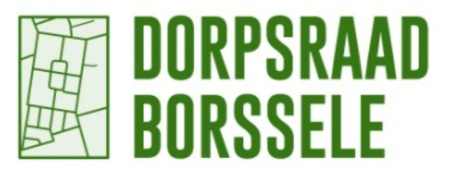 NrdatumActieverantwoordelijkstatusgeplandafgerond0120-03 2023Bewonersonderzoek delen op websiteJanlopendmei0329-03 2023BuurtsuperWJlopend0429-03 2023Groepsfoto website23-050629-03 2023HH reglement opstellenJan/Hans0729-03 2023Algemene vergadering na zomervakantieAllenAug.0829-03 2023Afspraak met werkgroep BEN2030Jan23-050929-03 2023Afspraak BTKMartie03-051129-03 2023Project plan Buurtsuper aanpassenWerkgroep/Hans zsm1229-03 2023Notulen delen op websiteJanlopend1329-03 2023Windmolen fondsJanapril1829-03 2023Bewonersonderzoek gesprekstafelsAllenlopend1929-03 2023AED overname soosCees2029-03 20234 MeiPetra/Martielopend04-052129-03 2023Zomer avond concert EuterpeMartie27-062329-03 2023Schema van aftreden opstellen2426-04 2023Werving leden Stichting VijverzichtMartiemei2526-04 2023BestuursaansprakelijkheidPetramei2626-04 2023Benoeming deelname Borselse Voorwaarden 2 pers.2726-04 2023Omgevingsvisie reactie gemeenteMartie30 mei2826-04 2023Subsidie Plakkebordallen20242926-04 2023Vrijwilligers aansprakelijkheid Petra3026-04 2023WindmolenfondsJan23 mei3126-04 2023Lijst roulatie jaarmarktMartie20 mei